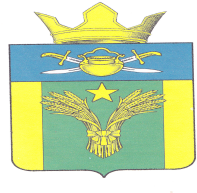 СОВЕТ НАРОДНЫХ ДЕПУТАТОВМАЙОРОВСКОГО СЕЛЬСКОГО ПОСЕЛЕНИЯКОТЕЛЬНИКОВСКОГО МУНИЦИПАЛЬНОГО РАЙОНАВОЛГОГРАДСОЙ ОБЛАСТИЧЕТВЕРТОГО СОЗЫВАРЕШЕНИЕ «24» июня 2020 г.                                                                            №   11/21     О назначении   выборов    главы  Майоровского сельского поселения  Котельниковского муниципального района Волгоградской области   В соответствии с пунктами 1-5 статьи 10  Закона Волгоградской области от 06 декабря 2006 года  №1373-ОД «О выборах в органы местного самоуправления в Волгоградской области»,  и статьи 7 Устава Майоровского сельского поселения Котельниковского муниципального района Волгоградской области, от 11.08.2014 года,  Совет народных депутатов Майоровского сельского поселения Котельниковского муниципального района Волгоградской области четвертого созыва решил:1. Назначить  выборы главы Майоровского сельского поселения  Котельниковского муниципального района Волгоградской области на 13 сентября 2020 года.            2. Решение опубликовать в газете «Искра».            3. Направить настоящее решение в территориальную избирательную комиссию  Котельниковского района Волгоградской области.	4.  Решение вступает в силу с момента его опубликования.Председатель Совета народных депутатовМайоровского сельского поселения   Котельниковского муниципального районаВолгоградской области                                                                        А.В.Попов